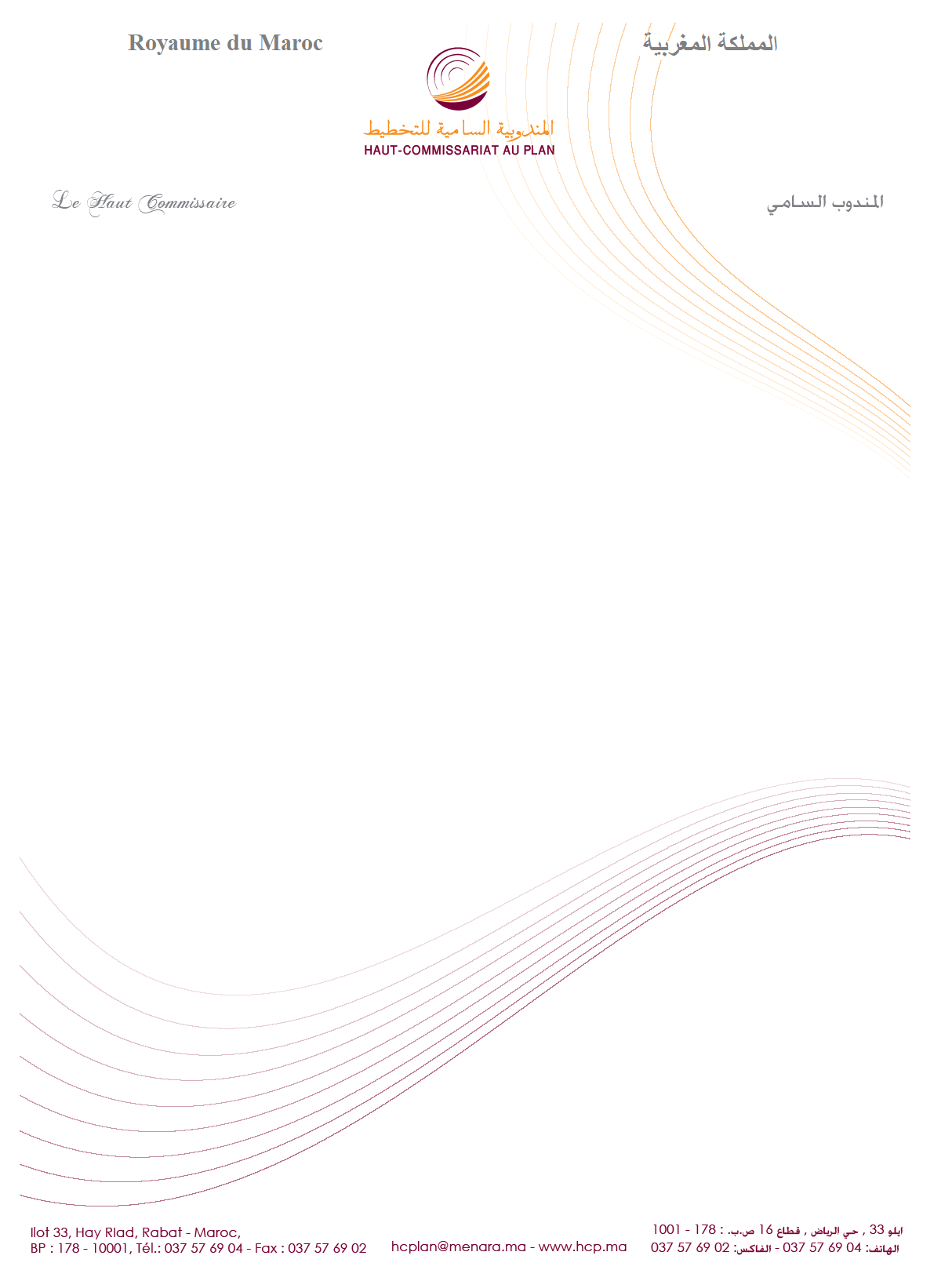 بــــلاغ إصدار المندوبية السامية للتخطيطالنشرة السنوية "المرأة المغربية في أرقام، عشرون سنة من التطور"تضع المندوبية السامية للتخطيط، التي تتابع تطور الوضعية السوسيو-اقتصادية للمرأة، معلومات قيمة لدى صانعي القرار، والمستعملين والفاعلين في المجتمع، لاستخدامها في اتخاذ قرارات رشيدة واختيار السياسات العمومية. ويترجم هذا في العديد من الإنجازات من بينها انتاج النشرة السنوية «المرأة المغربية في أرقام" بمناسبة الاحتفال باليوم الوطني للمرأة الذي يصادف العاشر من أكتوبر من كل سنة.تتميز النشرة الحالية تحت عنوان "المرأة المغربية في أرقام: عشرون سنة من التطور" بتوفير مجموعة من البيانات الإحصائية تخص عدة مجالات ورسوم بيانية تأشر على تطور وضع المرأة المغربية.كما تقدم المعلومات الواردة في هذه النشرة المعطيات حسب الجنس على المستوى الوطني والوسطين الحضري والقروي التي توفرها البحوث الإحصائية والإحصاءات العامة التي تنجزها المندوبية السامية للتخطيط والإحصاءات الإدارية التي تنتجها القطاعات الوزارية.يوجد هذا التقرير على الموقع الإلكتروني للمندوبية السامية للتخطيط: https://www.hcp.ma/file/223716/